Publicado en Madrid el 28/06/2019 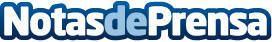 Contenido para SEO, agencia de generación de contenidoLos redactores son evaluados pasando por tres niveles de evaluación. Todos los contenidos pasan por un triple filtro de corrección y supervisión. Con una cadena de proceso totalmente artesanal y 100% focalizada a la calidad de los textosDatos de contacto:Jonatan Botello de la Serna+34 679 61 44 03Nota de prensa publicada en: https://www.notasdeprensa.es/contenido-para-seo-agencia-de-generacion-de Categorias: Nacional Telecomunicaciones Marketing E-Commerce http://www.notasdeprensa.es